МУНИЦИПАЛЬНОЕ БЮДЖЕТНОЕ ОБРАЗОВАТЕЛЬНОЕ УЧРЕЖДЕНИЕ ДОПОЛНИТЕЛЬНОГО ОБРАЗОВАНИЯ ДЕТЕЙ 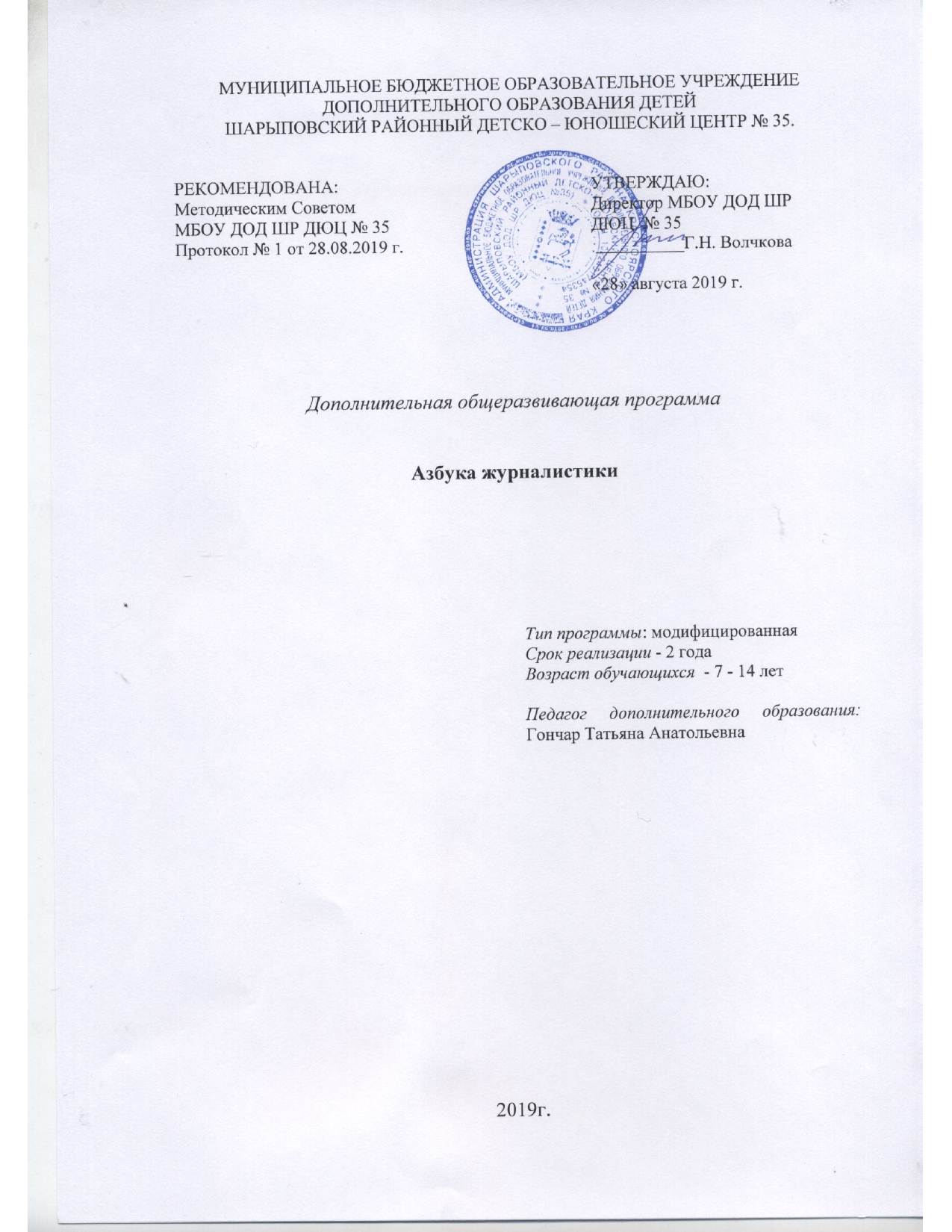 ШАРЫПОВСКИЙ РАЙОННЫЙ ДЕТСКО – ЮНОШЕСКИЙ ЦЕНТР № 35.Дополнительная  общеразвивающая  программаАЗБУКА ЖУРНАЛИСТИКИ2018 г ПОЯСНИТЕЛЬНАЯ ЗАПИСКАНаправленность программы социально-педагогическая.Актуальность.Чтобы воспитать у молодежи журналистское «видение», необходимо прежде всего раскрыть роль и возможности СМИ в обществе, донести до них факты самоотверженного и благородного профессионального поведения, факты реальной помощи людям, факты участия журналистов в важнейших социальных, научных процессах. Специализация журналиста своеобразна: глубокое освоение предмета сочетается с интересом к социальным, нравственным, психологическим проблемам. Журналистская специализация позволяет свободно ориентироваться в определенном круге явлений и одновременно преодолевает ограниченность профессионального знания.Участие в создании конкретного продукта – газеты - помогает подростку правильно распределять обязанности, вырабатывает ответственность, системность, учит планировать и работать по плану. Благодаря работе над выпуском подростки учатся высказывать свою точку зрения и принимать во внимание мнение окружающих, работать в коллективе, искать компромиссы. Каждый выпуск газеты готовит ответственный редактор – обучающийся, который берет на себя роль ответственного за выпуск. Благодаря этому, подростки чувствуют свою значимость и пробуют себя в роли взрослого человека.Сходство с программами по основам журналистики прослеживается в разделе теории жанров, техники печати, организации и структурном делении редакций и т.д. Педагогическая целесообразность:Посредством форм и методов педагогической технологии, в том числе инновационного характера, в условиях максимального психологического комфорта детям в доступной форме даются знания, умения и навыки. Теоретический блок тесно переплетается с практическим, что способствует лучшему освоению программы, а также приобретению и отработке практических навыков на основе полученных знаний. Активное усвоение содержания программы должно стимулировать творческую и социальную активность личности, развивать способность к саморазвитию и самообразованию. Формирование общей культуры ученика в рамках воспитательной деятельности идет целенаправленно, при этом в каждом выбранном направлении формулируются конкретные задачи, которые реализуются различными формами, в основе которых лежит системно-деятельностный подход.Программа «Азбука журналистики» носит междисциплинарный характер и связана с такими дисциплинами, как русский язык, литература, информатика, статистика, логика, обществознание, социология, изобразительное искусство, мировая художественная культура, история.Отличительные особенности данной программы от аналогичных заключается в том, что в ней есть не только теоретическая часть, но и предусмотрена полноценная практическая деятельность, а именно издание статей в газете «Огни Сибири». При этом теоретический блок не носит излишне наукообразный характер, максимально приближен к потребностям издательской деятельности учащихся, имеет практический характер.Отличительной особенностью является и модель воспитательной работы в объединении, предусмотренная данным курсом, одним из направлений которой является создание условий для творческой и социальной самореализации подрастающего поколения. На занятиях поднимаются вопросы активной гражданской позиции, патриотизма, толерантности, проводятся социальные акции, реализуются социально-полезные проекты.Освоившие эту программу, за два года обучения публикуют не менее 5 газетных материалов в разных жанрах.  Для выпускников одним из критериев оценки освоения программы предусмотрено наличие не менее 5 публикаций в городских СМИ. А это значит, что учащиеся овладели началами профессиональных умений и навыков, что у них расширился кругозор, повысился интеллектуальный уровень, коммуникативные способности. Выявились индивидуальные способности подростков, они адаптировались и социализировались к будущей жизни. Самые активные и одаренные уже готовы работать в профессиональных изданиях.Организационно-педагогическая основа обученияДанная программа рассчитана на обучение подростков 13-17 лет. Принципы обучения построены на возрастных и индивидуальных особенностях учащихся, требованиях нормативно-правовых документов и норм СанПиН.Можно выделить основные принципы и методы, на основе которых строится образовательный процесс:Метод эмоционального погружения.Принцип «от теории к практике». Постепенно изучая азы журналистского мастерства, подростки учатся писать грамотные и интересные материалы, работать с полученной информацией.Принцип развития подростка в личностном плане (тренинги, психологические игры и т.д.)Словесный и наглядный методы (используется в теоретическом блоке данной программы)Репродуктивный метод (через практические задания).Метод «спирали» (некоторые темы являются сквозными на протяжении всего времени обучения, таким образом, материал постепенно усложняется, а полученные ранее знания закрепляются посредством повтора).Отдельное внимание отводится методам креативной педагогики, таким как:открытые задачи; синектика; методы критического мышления.Используются игровые технологии обучения, методы проблемного обучения, развития критического мышления.Срок реализации: Представленная программа составлена в соответсвии с нормами САНпин, расчитана на 2 года обучения 288 часов, 144 часа в год по 4 часа в неделю. Возраст обучающихся  13-17 лет.Знакомство с журналистской деятельностью поможет дать представление о возможностях журналистов по сравнению с представителями других профессий – более сводный доступ к каким – либо событиям и людям, широкий спектр тем, которыми можно заниматься – все это делает профессию журналиста привлекательной.Формы обученияФорма обучения - очная (Закон №273-ФЗ, гл. 2, ст. 17, п. 2).Цель программы:-получение учащимися обобщенной информации о профессиональной деятельности журналистов, знакомство со сферой профессиональной деятельности журналистов, специализирующихся в разных жанрах, для активного выражения своей гражданской позиции в школе, районе через написание заметок, статей, очерков и т.п.;Задачи программы:-выявить склонности и сплособности учащихся к журналистской деятельности;- содействоать формированию  необходимых качеств личности для журналистской работы;-обучить первичным  навыкам журналистской деятельности;-применять на практике полученные навыки журналистской деятельности;-моделирование основных элементов профессиональной деятельности в сфере журналистики.Программа предусматривает использование фронтальной, индивидуальной и групповой форм обучения.Фронтальная форма предусматривает подачу учебного материала всему коллективу учащихся.Индивидуальная форма предполагает самостоятельную работу обучающихся. Она предполагает оказание такой помощи каждому из них со стороны педагога, которая позволяет, не уменьшая активности ученика, содействовать выработке навыков самостоятельной работы.В ходе групповой работы учащимися предоставляется возможность самостоятельно предоставлять свою деятельность, ощутить помощь со стороны друг друга, учесть возможности каждого на конкретном этапе деятельности.Старшие учащиеся могут заниматься совместно со средней группой, таким образом, они не только закрепляют полученные ранее теоретические знания, но и отрабатывая на практике навыки и умения. Старшие учащиеся выступают кураторами для ребят средней и младшей групп.Организация и проведение образовательного процесса по программе предполагает использование различных форм обучения и воспитания:теоретические занятия: академическая лекция, беседа, дискуссия, критический анализ изданий, интеллектуальна игра и др.;практические занятия: выход на природу, посещение мероприятий, творческие встречи, психологический тренинг, проектная деятельность, самостоятельная работа и т.д.;исследовательская деятельность (сбор материала и фактов; изучение специальной литературы, информационные доклады и др.);групповая работа (работа над текстами: набор, вычитка, правка редакторская и корректорская, поиск информации в Интернете);индивидуальная работа.Большое место в образовательном процессе занимает самообразование и творческая деятельность юных журналистов. Они свободны в выборе темы, формы подачи материала, в своих рассуждениях, выводах.Каждый выпуск газеты – это отражение самостоятельного творчества обучающихся, их интересов, увлечений. В образовательном процессе в период работы над газетным материалом происходит корректировка его сообразно заявленным темам и планированию.Работа над очередным номером газеты имеет большое обучающее значение: все теоретические знания закрепляются на практике. Участие в творческих конкурсах помогает понять всю ценность проделанной работы, выявляет достоинства и недостатки газеты, формирует творческую самооценку учащихся.Учебный план программы содержит 2 уровня сложности, что обеспечивает принцип дифференциального подхода в обучении:Начальный уровень (1-ый год обучения);Базовый уровень (2- год об.)Режим организации образовательного процесса1-ый год обученияНедельная нагрузка составляет 4 часа в неделю (144 часа за год).Цель 1-го года обучения: знакомство с профессией журналист и ее основами.В течение 1-го года обучения учащиеся узнают особенности профессии «журналист». Они знакомятся с видами СМИ, детскими и подростковыми изданиями, работой редакции газеты. Изучив теорию, подростки пробуют писать материалы в следующих информационных жанрах: новость, все разновидности заметки, соцопрос и блиц-опрос в газету «Шестой элемент». Во втором полугодии проходят первые интервью.На групповых занятиях идет обсуждение материалов, наиболее интересные и подготовленные – входят в очередной выпуск газеты «Шестой элемент». Учащиеся участвуют в групповых психологических тренингах, основной целью которых является снятие эмоциональных зажимов, страхов перед публичными выступлениями, развитию коммуникативных навыков, умению работать в команде. С учащимися проводятся индивидуальные занятия с целью помочь подготовить материал, разобраться в особенностях жанра, отработать приемы обработки информации.Критерии оценки результативности 1-го года обучения:умение собирать, анализировать, обрабатывать полученную информацию;знание основ журналистского этикета и особенностей этой профессии;знать и уметь применять на практике особенности информационных жанров: новость, заметка, интервью, соцопрос, блиц-опрос;развитие памяти, внимания, фантазии;умение самостоятельно выбирать тематику материалов, подбирать источники информации;публикация не менее 3-х материалов в различных жанрах.Оценка качества освоения программы производится при помощи:тестирования (теория);зачета творческой работы;педагогических наблюдений;карты самооценки.2-ой год обученияНедельная нагрузка составляет 6 часов в неделю (216 часов за год).Цель 2-го года обучения: формирование знаний жанров журналистики (информационных, художественно-публицистических) и применения их на практике.В течение 2-го года обучения проходят учащиеся, прошедшие первый год обучения, а так же все желающие, имеющие способности и репортерские качества (определяется через собеседование, выполнение тестового творческого задания). С ними проходят занятия по теории журналистских жанров, технике оформления печатного издания, особенностях привлечения внимания читателя. Юные журналисты учатся выбирать актуальную тему своего материала, искать необходимую информацию, проверять полученные сведения. Углубленно работают над языком и стилем материалов, техникой оформления газетных материалов (вёрстка с помощью компьютерных программ).В курс второго года обучения входят тренинги профессиональных компетенций журналиста: развитие креативности, критического мышления, писательского мастерства и др.Критерии оценки результативности второго года обучения:знание видов и особенностей различных жанров журналистики;развитие памяти, внимания, креативного и критического мышления;иметь начальные знания и навыки работы в программах Adobe Photoshop, Page Maker, Adobe InDesign;умение самостоятельно выбирать тематику материалов;публикация не менее 5 материалов в различных жанрах в газетах «Шестой элемент» и «Вестник».Оценка качества освоения программы производится при помощи:тестирования (теория);зачета творческой работы;ежемесячного рейтинга лучших публикаций;педагогических наблюдений;карты самооценки.Оценка качества усвоения программы производится при помощи:ежемесячного рейтинга лучших публикаций;тестирования (теория);зачет творческой работы;конкурса работ на заданную тему;участие в конкурсах журналистских работ и публикаций.Формы аттестации: участие в праздниках, фестивалях, районных мероприятиях, конкурсах (сказок, стихов, фотографий и т д.), подготовка материала к различным рубрикам, интервью.Учебный план:Календарный учебный график: Календарный учебный график МБОУ ДОДШР ДЮЦ №35разработан с учетом: Постановления главного государственного санитарного врача РФ от 29 декабря 2010г., № 189, СанПиН 2.4.2.2821-10 "Санитарно эпидемиологические требования к условиям и организации обучения в общеобразовательных учреждениях"; Постановления главного государственного санитарного врача РФ от 04 июля 2014 года № 41 "Об утверждении СанПиН 2.4.4.31172-10» «Санитарно-эпидемиологические требования к устройству, содержанию, организации режима работы образовательных организаций дополнительного образования детей»;Приказа Министерства образования и науки Российской Федерации от 29 августа 2013 N 1008 "Об утверждении Порядка организации и осуществления образовательной деятельности по дополнительным общеобразовательным программам". Учебный год начинается с 02.09.2019г. Количество учебных недель – 37. 1полугодие – 17 недель. 2 полугодие – 20 недель. Установлена 7 – дневная рабочая неделя (с понедельника по воскресенье). График утверждается руководителем МБОУ ДОД ШР ДЮЦ № 35 и размещается на сайте. Контроль может осуществляться в следующих формах: написание заметок, статей, собеседование, защита выпускной работы, участие в конкурсах.Итоговая аттестация: Ролевая игра «Я участник СМИ» (Приложение 1)педагогическое наблюдение.Промежуточная аттестация: Тестирование (Приложение 1).Учебно-тематический план 1-го года обучения Итоговая аттестация: Практическая работа: «Образ современной журналистики» (Приложение1)Промежуточная аттестация: «Практическая работа: Учимся задавать вопросы» (Приложение 1)Учебно-тематический план 2-го года обученияСодержание учебного плана Вводное занятие.Цели, задачи, содержание программы обучения. Правила техники безопасности, правила поведения в учебном классе.Систематизировать сведения о типах и стилях речи, дать понятие и основные особенности каждого стиля речи.Особенности и характерные черты публицистического стиля Из истории первых русских газет. Первая русская газета «Ведомости». Какие рубрики, статьи были характерны для этой газеты. Кто был главным редактором.Речевой этикет. Речевой этикет как правила речевого общения. Важность овладения речевым, этикетом. Социально-психологическое значение речевого этикета. Этикетные формы общения: приветствия, прощание, извинение, просьба, благодарность, поздравление, приглашение.Письменные формы речевого этикета (поздравительные, деловые), телеграммы, адреса и т.д. Русский язык в его истории. Какова история русского языка. В чем заключается близость в грамматическом и словарном составе восточнославянских языков. Когда сложился древнерусский язык.Язык и речь. Речь как форма существования, речевая деятельность как порождение и восприятие речи. Основные виды речевой деятельности: слушание, говорение, чтение, письмо.Встреча с главным редактором газеты «Огни Сибири». Цель: профессия «журналист» Стили литературного языка. Что такое стиль. Сходство стилеобразующих качеств, явлений, свойств, действий. Выявить содержание понятий «стилевые черты» как средство образования текста определенного функционального стиля (научного, официально-делового, публицистического, разговорного), языка художественной литературы.Публицистика. Характерные особенности публицистического стиля речи. Статья в газету. Как пишется статья в газету: в какой форме, стиле, содержании. Какую задачу ставит перед собой автор, в чем заключается сила статьи, ее интерес для читателей. Использование нужной лексики.Подготовительная работа к сбору информации. Каждый участник получает конкретное задание, например побеседовать с ребятами своего класса, родителями, знакомыми, друзьями, выбрать тему для статьи в газет). Анализ собранного материала. Совершенствование написанного. Перед учащимися стоит задача: из всего собранного отобрать наиболее важное в данный момент. По окончании выяснения всего этого, делается вывод о том, что сейчас является наиболее актуальным. Репортаж. Что такое репортаж. Как его научиться правильно писать. Что для этого нужно. Репортаж - это ваш рассказ с места события, очевидцем или участником которого вы были. Репортаж отвечает на вопросы; что произошло, где произошло, как оно произошло. Анализ собранного материала. Из всего собранного выбрать наиболее важное на данный момент. Отработать нужную лексику, проверить орфографический режим, пунктуацию. Экскурсия в редакцию газеты «Огни Сибири»Цель: Как делается газета. Литературные заготовки. В этом разделе программы учащиеся познакомятся с очень поучительным и чрезвычайно интересным материалом - записными книжками писателей и журналистов. Записная книжка поможет в написании статей, очерков, рассказов. Интервью. Что такое интервью? Интервью в школьной газете - это запись бесед юнкора со знающими и интересными людьми по важным вопросам жизни нашей страны, жизни школы, детской организации, по вопросам науки, техники, искусства, спорта и т. д.Чтобы беседа получилась интересной, юнкор должен тщательно к ней подготовиться, составить вопросы. Вопросы должны быть краткими, четкими, конкретными.Собирание материала к интервью. Каждый учащийся получает задание для собирания материалов интервью. Анализ материала. Отредактировать собранный материал. Оставив только самое главное и интересное для читателей. Совершенствование написанного. Определить тему, главную мысль собранного материала. Поработать над лексикой, синонимами, культурой речи.Культура речи. Общее понятие о культуре устной и письменной речи. Культура речи как умение правильно, точно и выразительно передавать свои мысли средствами языка с учетом цели и ситуации общения. Правильность речи, выражающаяся в соблюдении норм ударения и грамматики. Устная и письменная форма речи. Общая характеристика устной формы речи:•    Быстрота порождения;•    Сравнительная простота синтаксиса;•    Наличие синтаксических и лексических повторов;•    Обилие обращений, частиц, междометий.Письменная речь как речь фиксированная, с постоянными зрительно воспринимаемыми знаками (на бумаге, коже, ткани и других материалах).Общая характеристика письменной формы речи:•   Подготовительная;•    Обдуманная;•   Более сложная синтаксически, чем устная;•   Нормированная.Цитирование.Как воспроизводятся цитаты. Цитировать следует так, чтобы мысль подлинника, ни в какой мере не искажалась. Нельзя цитировать такую часть текста, которая дает неверное или неточное представление о мысли цитируемого автора. Способы цитирования: или цитата является самостоятельным предложением и оформляется как прямая речь или вводится в состав авторского предложения как его часть. Портретный очерк. Есть разные виды очерков. Часто встречается портретный очерк, в котором, как правило, описывается реально существующий конкретный человек, его дело, поступки, профессия. Конечно, в любом очерке автор решает ту или иную проблему. В современном портретном очерке раскрывается духовный мир человека -труженика производства, сельского хозяйства, деятелей науки, культуры, героев Великой Отечественной войны, покорителей космоса. Собирание материала.Каждый учащийся получает индивидуальное задание: собрать материал о понравившемся ему человеке.Анализ собранного материала. Тема очерка, его характеристика. Смысловые части текста.План:•   Простой и сложный;•   Языковые средства организации текста;•   Цепная и параллельная связь предложений в тексте. Рассказ с необычным построением. Что такое рассказ. Наряду с романом, повестью, сказкой рассказ относится к повествовательным жанрам литературы. В рассказе выделяются три части:•   Завязка;•   Кульминация;•   Развязка. Собирание материала для рассказа. Каждый учащийся получает индивидуальное задание расспросить друзей, знакомых, родителей о каком - нибудь случае из их школьной жизни Анализ собранного материала. Работа над языковыми средствами организации языка. Цепная и параллельная связь в тексте. Лексические синонимыЭкскурсия в редакцию газеты «Огни Сибири» «Шанс».Цель: Как делается газета.Юмористический рассказ Смех помогает бороться с отрицательным в жизни, делает человека духовно более сильным, поддерживает дух критики и самокритики.Собирание материала для юмористического рассказа. Каждый учащийся получает индивидуальное задание. Совершенствование написанного. Работа с собранным материалом. Совершенствование языковых средств, лексики, синонимов; использование фразеологизмов, анонимов. Устный рассказ.Рассказы не только пишутся, но и рассказываются устно. Есть писатели, которые выступают со своими устными рассказами. Некоторые из них потом записываются, но создаются они как устные. Собирание материала к устному рассказу. Каждый учащийся получает индивидуальное задание.Методические материалы:Методическое обеспечениеСредства, необходимые для реализации данной программы:- разработки по темам;- карточки с подбором лексики по изучаемой теме;- тематический материал периодической печати;- справочники;- словари;- различные периодические печатные издания. Тексты для редактирования.– методики по исследовательской работе– тематика   исследовательских  работ.– методические разработки сюжетно-ролевой  игры «Берём интервью»,  итогового занятия: «Пресс-кафе «Я - журналист!»– сценарии массовых мероприятий, разработанные для досуга учащихся;– наглядные пособия по темам;– карты индивидуального пользования по темам;– Темы для докладов (на выбор):   Возникновение и развитие журналистики в России.  Что «сорока» на хвосте принесла.  Журналист будущего.  Взаимодействие СМИ с общественными организациями.–  Творческие работы:   1. Этимологический «круглый стол». Разделившись на две группы, учащиеся готовят этимологические справки о словах «газета», «журнал». 2. Литературный обзор «Путешествие в Страну Малой Информации»: выбрать любое детское или подростковое издание и рассказать о его особенностях. 3. Интеллектуальный блицтурнир. Команды по очереди называют детские и подростковые издания и кратко характеризуют их. Составление дайджеста. 4. Журналистская Дума (беседа о гласности, свободе печати, российских законах о СМИ, в том числе о детских). 5. Творческая лаборатория.  Условия реализации программыОборудование: столы, стулья, доска настенная, шкафы, стеллаж для хранения работ.Инструменты:   ручки, карандаши, линейки, бумага писчая,Материалы:  тетради, альбом для рисования, записные книжки.Наглядные пособия:   работы учащихся.Техническое оснащение: телевизор с видеомагнитофоном, компьютер.                                            Учащиеся должны уметь:- определять стиль и тип речи;- давать характеристику текста публицистического стиля;-  в соответствии с темой и основной мыслью отбирать материал, составлять план и пользоваться им в устных и письменных высказываниях;- совершенствовать содержание и языковое оформление сочинения;-  пользоваться разнообразными языковыми средствами в сочинениях публицистического характера;-  находить и исправлять орфографические, пунктуационные, грамматические и речевые ошибки;- соблюдать стилевое единство в устных и письменных высказываниях;- строить связные высказывания, используя различные газетные жанры;-  фиксировать и систематизировать рабочий материал при подготовке к устным и письменным высказываниям;-  проводить литературное редактирование и литературную правку текстаОсновные требования к уровню подготовки учащихсяВ процессе обучения обучающиеся приобретают конкретныеЗнания:Из истории журналистикиО жанрах журналистики и жанровых особенностях текстаО деятельности журналиста и других профессий, связанных с журналистикойО законе о СМИО рекламеУмения:Создавать сочинения разных жанровОпределять стили и типы речиДавать характеристику текста публицистического стиляВ соответствии с темой и основной мыслью отбирать материал, составлять план и пользоваться им в устных и письменных высказыванияхСоблюдать языковые нормы в устных и письменных высказываниях и стилевое единствоРаботать с дополнительной литературойУчаствовать в дискуссии, пресс – конференцииЛитература для обучающихся2    Гольдин В.Е. Речь и этикет. Книга для внеклассного чтения учащихся. М., .3    Лингвистический энциклопедический словарь М., .4    Язовицкий Е.В. Говорите правильно: пособие для учащихся М., .5    Ладыженская Т.А. Развивайте дар слова. М., «Просвещение» .6    Есин Б.И. История русской журналистики.7    Энциклопедический словарь юного филолога М., .Литература для педагога1     Формановская Н.И. Речевой этикет и культура общения М., 1989г.2    Ладыженская Т.А. Живое слово. Устная речь как средство и предмет обучения М. .3     Львов В.В. Обучения нормам произношения и ударения I средней школе. 5-9 классы М., .4    Спротынина Р.Б. Русская разговорная речь М., .5    Словарь ударений для работников радио и телевидения, под редакцией Розелталя Д.Э. М., .6    Язовицкий Е.В. Говорите правильно М., . главы 5-6.7    Рейнне И.Н., Шапкин В.И. О трудном в русском языке. М., 1972г.8    Обобщение. Текст. Высказывание. М., .9     Шанский Н.М. Художественный тест под микроскопом лингвистики. М., .10   Барашков В.Ф. Знакомые с детства названия, М., .11    Колесов В.В. История русской журналистики. М., .12   Филин Ф.П. Истоки и судьба русского языка. М., .13    Успенский Л.В. Слово о словах М., .14   Лингвистический энциклопедический словарь М., .15   Горбочевич Н.С. Нормы современного русского литературного языка.Приложение  1Оценочные материалы.Ролевая игра «Я участник СМИ»Год обучения – первый                Полугодие – первое                 Тема – «Что такое СМИ?»Метод диагностических процедур – ролевая играЦель: определить уровень универсальных учебных действий: полнота освоения теоретического материала, наличие и обоснование собственной точки зрения по теме «Что такое СМИ?», умение выступать перед аудиторией, замерить уровень творческих способностей обучающихся посредством разыгрывания ситуаций.Время выполнения: 7 минут (2 минуты на обсуждение, 3 минуты на показ ситуации, 2 минуты на обсуждение)Форма работы: парнаяИнструкция: обучающиеся вытягивают жизненную ситуацию, в течение двух минут делят роли между собой, затем перед другими ребятами и педагогом разыгрывают выпавший сюжет, придерживаясь некоторых правил:не отходить от темы;выбирать ту позицию, которая близка, которую сможешь защитить;использовать наиболее эффективные доводы, чтобы доказать свою точку зрения;не оскорблять мнение оппонента;правило «красной карточки» (выдержка по времени).Материалы для игры:Вы репортёр, ваша задача, узнать у прохожего (в данном случае вашего соседа) в форме вопросов интервью, почему он любит свой день рождения?Вы редактор газеты, вам принесли статью, в которой на ваш взгляд «не всё так хорошо как хотелось бы», вас просят опубликовать эту статью в ближайшее время, однако вы отказываете журналисту. Как вы будете это делать?Вы оператор, к несчастью на ответственном мероприятии, ваша камера перестала работать и вы не засняли тот материал, который необходимо было заснять. Придя к начальнику, вы начинаете объяснять ситуацию. Как вы будите это делать?Вы дизайнер, в последний момент перед выпуском газеты вам пришла грандиозная мысль кое-что добавить в дизайн выпуска, однако руководство уже одобрило прошлый вариант и менять ничего не желает, ваши действия.Вы тележурналист, как, по вашему мнению, должен выглядеть тележурналист и какими качествами он должен обладать. Ответ представьте в виде схемы или рисунка.Оценивание результатов:0 баллов - показатель не проявляется;1 балл - показатель проявляется в недостаточной мере;2 балла - показатель проявляется наполовину;3 балла - показатель проявляется полностью.Комментарий: ролевая игра «Я участник СМИ» проводится на втором/третьем занятии первого года обучения, позволяет развить творческие способности детей и ряд универсальных учебных действий. Эта игра находит своё отражение во всех компонентах структуры достижений обучающихся.Тест «История журналистики»Год обучения – первый                Тема – «Журналистика»Метод диагностических процедур – тестированиеЦель: определить уровень предметных универсальных учебных действий: полнота освоения теоретического материала по теме и соотнесение этого материала с историческими фактами посредством теста «История журналистики».  Время выполнения: 10 минутФорма работы: индивидуальнаяИнструкция: обучающиеся получают тест с закрытыми вопросами (у всех один ряд вопросов) и в течение 10 минут на отдельном листочке отвечают, выбирая или 1 правильный ответ, или несколько правильных ответов.ТЕСТ «История журналистики»Что такое журналистика? (один верный ответ)сфера деятельности людей, связанная с написанием и изданием информационных продуктов для массы населения;сфера деятельности людей, связанная с написанием и изданием информационных продуктов для нескольких человек;сфера деятельности людей, связанная с поиском информационных продуктов для массы населения.Сколько этапов выделяют в истории появления и развития журналистики, назовите эти этапы? (один верный ответ)5 этапов:1. Пражурналистика2. Появление ораторских выступлений3. Появление устных форм передачи информации4. Собственно журналистика5. Печать, радио, телевидение2 этапа:1.Появление ораторских выступлений2.Печать, радио, телевидение5 этапов:1. Пражурналистика2. Появление ораторских выступлений3. Появление письменных форм передачи информации4. Собственно журналистика5. Печать, радио, телевидениеС чьим именем связано появление первой газеты в России? (один верный ответ)Петр I;Иван IV Грозный;Александр II.Каким образом работала «Служба новостей»? (несколько правильных ответов)В России - выкрикивали на Ивановской площади;В Англии - обменивались в кофейнях;В Англии - новости разносили бродячие музыканты – шпильманы;В Германии - новости разносили бродячие музыканты – шпильманы;В России - обменивались в кофейнях.Что позволило изменить журналистика? (один правильный ответ)способ представления информации;способ распространения и представления информации;способ распространения информации.Ключ к тесту: Обработка результатов: тест обрабатывает по системе В.П. Беспалько. По формуле высчитываем коэффициент усвоение учебного материала: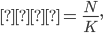 где Ку – коэффициент усвоения учебного материала; N – количество правильных ответов обучающихся в тестовом задании; К – общее количество правильных ответов в тесте.Оценивание результатов:Если Ку ≥ 0,7, то учебный материал считается усвоенным.Оценка универсальных учебных действий обучающихся производится по системе:Практическая работа «Образ современной журналистики» (техника «Скрапбуккинг»)Год обучения – второй итоговая аттестацияТема – «Становление журналистики в отечественной и зарубежной истории»Метод диагностических процедур – практическая работаЦель: определить уровень универсальных учебных действий: соотнесение теоретического материала с историческими фактами посредством выполнения практической работы.  Время выполнения: 45 минутФорма работы: индивидуальная/парная/коллективнаяИнструкция: для выполнения практической работы «Образ современной журналистики» обучающиеся определяются: либо это работа будет самостоятельная (выполняет один человек), либо парная (ищет в пару помощника), либо коллективная/групповая (по 3-5 человек, не более). Затем для каждой группы/человека предоставляются журналы, газеты, ножницы, клей, карандаши, фломастеры, ватман. Ребята с помощь этих предметов должны на листе ватмана изобразить графически образ современной журналистики. После окончания работы необходимо защитить продукт деятельности, доказать что этот образ современный.Оценивание результатов:0 баллов - показатель не проявляется;Низкий уровень усвоения программы 1 балл - показатель проявляется в недостаточной мере;Средний уровень усвоения программы 2 балла - показатель проявляется наполовину;Высокий уровень усвоения программы 3 балла - показатель проявляется полностью.Итоговая аттестацияИгра «Учимся задавать конкретные вопросы»Тема – «Функции журналиста»Метод диагностических процедур – упражненияЦель: определить уровень универсальных учебных действий: умение задавать конкретные вопросы посредством участие в игре.Время выполнения: 10 минутФорма работы: групповаяИнструкция: в группе детей методом считалки выбирается ведущий игры. Он загадывает кого-то или что-то. Задача остальных с помощью наводящих вопросов, отгадать загаданное. Например, загаданное слово «кошка». Дети спрашивают: - Это человек? - Нет. - Это предмет? - Нет. - Это животное? - Да. Затем задаются вопросы, чтобы отгадать, какое это животное. И так, пока не отгадают. Нельзя спрашивать напрямую: «Кто это?». Как только загадка разгадана, другой игрок может загадать своё слово.Таким образом, игра помогает показать ребенку, какие вопросы лучше задавать.Вспомогательные материалы для игры:Перед тем, как начинается игра, дети заполняют следующую таблицу, которая помогает им при  формулировании конкретных вопросов.Оценивание результатов:Низкий уровень усвоения программы 1 балл – вопросы неправильные, требуется переформулирование;Средний уровень усвоения программы 2 балла – формулировка вопросов неточная, требуется коррекция;Высокий уровень усвоения программы 3 балла – чёткая формулировка вопросов.Практическая работа «Редактор»Тема – «Редактор»Метод диагностических процедур – практическая работаЦель: определить уровень универсальных учебных действий: умение находить и исправлять ошибки в тексте посредством практической работы «Редактор».Время выполнения: 20 минутФорма работы: индивидуальнаяИнструкция: обучающиеся получают индивидуальные карточки с дифференцированным заданием в тексте. В течение 20 минут выполняют полученное задание.Материал для практической работы:Обработка результатов: практическая работа обрабатывает по системе В.П. Беспалько. По формуле высчитываем коэффициент усвоение учебного материала:где Ку – коэффициент усвоения учебного материала; N – количество правильно исправленных ошибок; К – общее количество ошибок в тексте.Оценивание результатов:Если Ку ≥ 0,7, то учебный материал считается усвоенным.Оценка универсальных учебных действий обучающихся производится по  системе:Комментарий: данная практическая работа проводится на десятом/одиннадцатом занятии первого года обучения и является итоговым занятием по изучению особенностей профессии «Редактор». Работа направлена на выработку у обучающихся умений находить и исправлять ошибки в тексте, которые имеют особое значение для «юных журналистов». Эта работа находит своё отражение во всех компонентах структуры достижений обучающихся.РЕКОМЕНДОВАНА:Методическим СоветомМБОУ ДОД ШР ДЮЦ № 35Протокол № 1 от 03.09.2018 г.УТВЕРЖДАЮ:Директор МБОУ ДОД ШР ДЮЦ  № 35 __________Г.Н. Волчкова«03» сентября 2018 г.Тип программы: модифицированнаяСрок реализации - 2 года          Возраст обучающихся - от 13 до 17 лет                          Педагог дополнительного образования: Белошапкина Н.А.№ТемаКоличество часовКоличество часов1 год об.2 год об1Введение в журналистику542Я начинающий журналист.903Знакомство с публикацией844Я журналист605 Промежуточная аттестация6Итоговая аттестацияИтого:144144МесяцКоличество учебных недельПервое полугодиеПервое полугодиеСентябрь4Октябрь5Ноябрь4Декабрь4Промежуточная аттестация15-31. 12.2019гВторое полугодиеВторое полугодиеЯнварь4Февраль4Март4Апрель4Май4Итоговая аттестация15.-29.05.2020г.Итого:37   №Наименование разделовВсегоВсегоТеорияПрактикаФормы контроля1Вводное занятие. Беседы инструктажи2221.Введение в журналистику1.Введение в журналистику1.Введение в журналистику1.Введение в журналистику1.Введение в журналистику1.Введение в журналистику2Систематизация сведений о стилях и типах речи2223Публицистический стиль речи. Общая характеристика: сфера применения, жанры, стилевые особенности, языковые средства222опрос4Основные жанры публицистического стиля в устной и письменной форме речи (образцы  написания статей для местной газеты)4413ежемесячного рейтинга лучших публикаций;5Лексические, фразеологические, морфологические, синтаксические, изобразительно-выразительные особенности языковых средств публицистического стиля66156Сходство и различие художественного и публицистического стилей222опрос7Классификация речевых, грамматических, орфографических и пунктуационных ошибок. Исправление различных типов ошибок, их условное обозначение22118Беседа «Моя любимая газета». Придумываем и предлагаем рубрики для газеты.6615опрос9Виды газетных и журнальных публикаций. Хроника441310Организация работы корреспондентов-хроникеров. Практикум.4413Тестирование2. Я начинающий журналист.2. Я начинающий журналист.2. Я начинающий журналист.2. Я начинающий журналист.2. Я начинающий журналист.2. Я начинающий журналист.11Заметка. Заметка информационного характераЗаметка. Заметка информационного характера211опрос12Заметка типа делового описанияЗаметка типа делового описания211ежемесячного рейтинга лучших публикаций;13Заметка типа художественного описания с элементами повествованияЗаметка типа художественного описания с элементами повествования61514Информационная заметка с отрицательным содержаниемИнформационная заметка с отрицательным содержанием211опрос15Заметки на темы, связанные с оценкой поступковЗаметки на темы, связанные с оценкой поступков21116Заметка на дискуссионную темуЗаметка на дискуссионную тему211опрос17Заметка - благодарностьЗаметка - благодарность41318Заметка - вопросЗаметка - вопрос413Тестирование19Заметка просьбаЗаметка просьба413опрос20Практическая работа. Написание заметки с выводами и предложениями. Анализ работ.Практическая работа. Написание заметки с выводами и предложениями. Анализ работ.312ежемесячного рейтинга лучших публикаций;21Промежуточная аттестацияПромежуточная аттестация11Тестирование22Интервью. Анализ образцов интервью, взятых из разных газет и журналов.Интервью. Анализ образцов интервью, взятых из разных газет и журналов.41323Интервью - монологИнтервью - монолог413опрос24Интервью-диалогИнтервью-диалог41325Коллективное интервьюКоллективное интервью413опрос26АнкетированиеАнкетирование41327Практическая работа. Подготовка интервью. Анализ работ.Практическая работа. Подготовка интервью. Анализ работ.413Тестирование28Беседа «Роль газеты в жизни моей семьи»Беседа «Роль газеты в жизни моей семьи»211опрос29Путевые заметкиПутевые заметки413ежемесячного рейтинга лучших публикаций;30Конкурс творческих работ Путевые заметкиКонкурс творческих работ Путевые заметки41331Отчет. Отчет общий (прямой)Отчет. Отчет общий (прямой)413опрос32Отчет тематическийОтчет тематический41333Отчет с комментариямиОтчет с комментариями413опрос34Практическая работа. Написание отчета, Анализ работПрактическая работа. Написание отчета, Анализ работ41335Репортаж. Событийный репортаж.Репортаж. Событийный репортаж.413Тестирование36Тематический репортаж.Тематический репортаж.413опрос37Постановочный репортаж.Постановочный репортаж.413ежемесячного рейтинга лучших публикаций;38Практическая работа. Написание репортажа. Анализ работПрактическая работа. Написание репортажа. Анализ работ41339Зарисовка. Написание зарисовки. Анализ работ.Зарисовка. Написание зарисовки. Анализ работ.413опрос41Экскурсия в редакцию районной газеты «Огни Сибири». Встреча с сотрудниками редакцииЭкскурсия в редакцию районной газеты «Огни Сибири». Встреча с сотрудниками редакции41342Подготовка и проведение смотра стенгазетПодготовка и проведение смотра стенгазет312опрос43Итоговая аттестацияИтоговая аттестация11Педагогическое наблюдение Ролевая игра «Я участник СМИ»                                                   ИТОГО:                                                   ИТОГО:14444100   №Наименование разделовВсегоТеорияТеорияПрактикаПрактикаФормы контроляФормы контроля1Вводное занятие. Беседы инструктажи222опросопрос2Корреспонденция61155опросопрос3Статья. Передовая статья 611554Статья, обобщающая опыт работы61155ТестированиеТестирование5Проблемная статья61155опросопрос6Критическая статья61155ежемесячного рейтинга лучших публикаций;ежемесячного рейтинга лучших публикаций;7Обзор печати. Тематический обзор411338Общий обзор41133опросопрос9Информационный обзор4113310Рецензия. Рецензия на литературную тему61155опросопрос11Рецензия на искусствоведческую тему6115512Проблемный очерк61155ТестированиеТестирование13Событийный очерк61155опросопрос14Путевой очерк61155ежемесячного рейтинга лучших публикаций;ежемесячного рейтинга лучших публикаций;15Промежуточная аттестация111Практическая работа «Учимся задавать вопросы»Практическая работа «Учимся задавать вопросы»16Фельетон. Тематический фельетон4113317Проблемный фельетон61155опросопрос18Газетные иллюстрации. Виды иллюстраций (репортажный снимок, репортажный рисунок, портрет, пейзаж, фотоэтюд, натюрморт, интерьер, экстерьер, карикатура, дружеский шарж, юмористический рисунок, фотообвинение, плакат, монтаж, диаграммы, карты, заставки, орнаменты, виньетки, репродукции)61155«Я журналист»«Я журналист»«Я журналист»«Я журналист»«Я журналист»«Я журналист»«Я журналист»«Я журналист»«Я журналист»19Обучение практике верстки номеров стенных газет66115520Литературное редактирование661155Тестирование21Теория и практика литературной правки661155опрос22Экскурсия в газету «Шанс» 661155ежемесячного рейтинга лучших публикаций;23Беседа «Какие материалы в газетах меня больше всего интересуют и почему?»55114424Оформление одного и того же материала в различных газетных жанрах661155опрос25Подготовка и проведение смотра лингвистических газет66115526Час общения «Если бы я был редактором...»661155опрос27Итоговое занятие. Смотр достижений55114428Итоговая аттестация1111Практическая работа « Образ современной журналистики»ИТОГО:1441442727117117КритерииВыступающиеВыступающиеВыступающиеВыступающиеВыступающиеКритериисоответствие заявленному сюжетуналичие и обоснование своей точки зрения по заявленной темекоммуникативные умениятворческий подход к выполнению работывремя выступленияСредний показатель1. а        2. с3. а        4. а, b, d5. bКу0 – 0,240,25 – 0,490,5 – 0,790,8 - 1Балл0 баллов1 балл2 балла3 баллаУровни усвоения программыНизкийнизкийсреднийвысокийКритерииВыступающиеВыступающиеВыступающиеВыступающиеВыступающиеКритериисоответствие заявленной темесоотнесение теоретического материала с историческими фактами  владение специальной терминологиейналичие и обоснование своей точки зрения по заявленной теметворческий подход к выполнению работыэстетика оформленияпонимание информации, представленной в виде текста, рисунков, схемумение выступать перед аудиториейграмотность, выразительность, эмоциональность речиумение организовывать свое рабочее (учебное) местонавыки соблюдения в процессе деятельности правил безопасностиСредний показательТипы вопросовЧто узнаем в результатекто? что?предметкакой?свойство предметачто делает?действие предметагде? куда? откуда?местокогда? с каких пор? как долго?времякак? каким образом? каким способом?способ чего-либопочему? отчего? по какой причине?причиназачем? для чего? с какой целью?цельпри каком условии?условие№1. ИСПРАВЬ ОШИБКИ.Падают листя наземлю. Лежыт на зимле жолтый ковёр. типло земле будет земой.Утихли птичи трели. Апустели гнёзда. В сухой траве шуршат мышы. Звери за пасают корм назиму. Ёжык тащит в нару гребы. А белачька их сушыт.(19 ошибок)№2.ИСПРАВЬ ОШИБКИ.Вгнизде пищят грочата. Птинцы сутра просят есьть. Весь ден грочи ищют пищю для молышей. Вот свежоя пашня. Грачи ходят по ней и вы бирают чирвяков для сваих дитей. Малышы будут сыты.(18 ошибок)№3. ИСПРАВЬ ОШИБКИ.Унас жывёт кот семён. он добрый и очен пушыстый. Сам он весь чорный, а ушы у нево белинькие. Хвосьтик Сёма держит трубой. Гласки хитрыи .А ещё он дрочюн. На нашей улеце ево боятся все каты. А мышы не баятся, потому што Сёма не любит лавить мышей.(20 ошибок)№4. ИСПРАВЬ ОШИБКИ.Зимля такая огромноя. На ней столька разных дамов! Бальшые и малинькие, кросивыи и уродливые.  И есьть совсем крошечьный домик карлосона, который жывёт накрыше.(14 ошибок)№5. ИСПРАВЬ ОШИБКИ.Как – то рас за стал муравя силный дошть в лису. Добижал муравей да маленькава грипка и спрятался пад ним… от даждя под шлябкой греба сумели спрятяться бабочька, варабей и заец. Только лесе места не нашлось.(25 ошибок)Дополнительные дифференцированные задания:определите тип ошибок, находящихся в текстепокажите графически, исправленные ошибки, условия их исправленияКу0 – 0,240,25 – 0,490,5 – 0,790,8 - 1Балл0 баллов1 балл2 балла3 балла